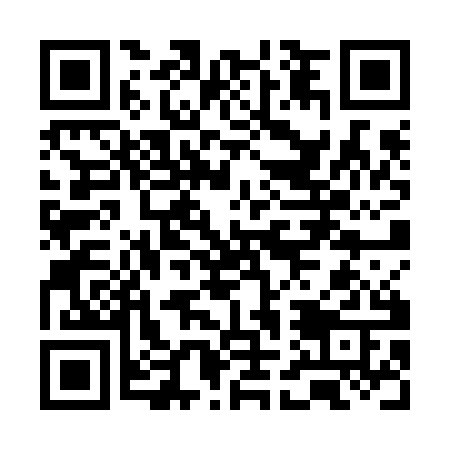 Ramadan times for The Rock, AustraliaMon 11 Mar 2024 - Wed 10 Apr 2024High Latitude Method: NonePrayer Calculation Method: Muslim World LeagueAsar Calculation Method: ShafiPrayer times provided by https://www.salahtimes.comDateDayFajrSuhurSunriseDhuhrAsrIftarMaghribIsha11Mon5:415:417:071:224:547:357:358:5612Tue5:425:427:081:214:537:347:348:5513Wed5:435:437:091:214:527:337:338:5314Thu5:445:447:101:214:517:317:318:5215Fri5:455:457:111:204:507:307:308:5016Sat5:465:467:111:204:507:287:288:4917Sun5:475:477:121:204:497:277:278:4718Mon5:485:487:131:204:487:267:268:4619Tue5:495:497:141:194:477:247:248:4420Wed5:505:507:151:194:467:237:238:4321Thu5:515:517:161:194:457:217:218:4122Fri5:525:527:161:184:447:207:208:4023Sat5:525:527:171:184:437:197:198:3824Sun5:535:537:181:184:427:177:178:3725Mon5:545:547:191:184:417:167:168:3526Tue5:555:557:201:174:407:147:148:3427Wed5:565:567:201:174:407:137:138:3228Thu5:575:577:211:174:397:127:128:3129Fri5:585:587:221:164:387:107:108:2930Sat5:585:587:231:164:377:097:098:2831Sun5:595:597:241:164:367:077:078:271Mon6:006:007:241:154:357:067:068:252Tue6:016:017:251:154:347:057:058:243Wed6:026:027:261:154:337:037:038:224Thu6:036:037:271:154:327:027:028:215Fri6:036:037:281:144:317:007:008:206Sat6:046:047:281:144:306:596:598:187Sun5:055:056:2912:143:295:585:587:178Mon5:065:066:3012:133:285:565:567:169Tue5:065:066:3112:133:275:555:557:1410Wed5:075:076:3212:133:265:545:547:13